  №      793                                                                                                     13.07.2015 г.Руководителю предприятияТоргово-промышленная палата Краснодарского края приглашает Вас принять участие в бесплатном семинаре на  тему:«Бизнес-план, который работает. Пошаговое руководство.»Программа мероприятия:- 10 шагов по написанию бизнес-плана;- структура работающего бизнес-плана;- финансовая модель как основа принятия инвестиционных решений (планирование переменных и постоянных расходов, планирование чистой прибыли и денежных потоков);- анализ показателей эффективности инвестиций;- построение сценариев развития бизнеса и оценка рисков.Семинар проводит Моисеенков Антон Русланович, генеральный директор Арка Групп.Мероприятие  состоится 21.07.2015 г. в 11.00 по адресу: г. Краснодар, ул. Коммунаров, 8. Предварительная регистрация по тел. 992-03-59, 992-03-46, 992-03-60.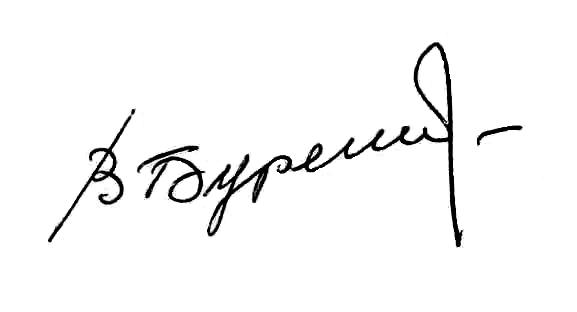 Руководитель департамента по работе с предпринимателями, 	развитию малого и среднего бизнеса и организационной работе                                                                      (В. М. Буренко )